JADŁOSPISW jadłospisie mogą nastąpić zmiany.                                                                                                                                                                                                                        Alergeny występujące w menu: 7- Mleko i produkty pochodne, 3- jaja i produkty pochodne, 1- mąka, 9- seler, 1- zboża zawierające gluten (pszenica, jęczmień, żyto, owies, orkisz), 4- ryby, kakao, 5,8- orzech, 6- soja i produkty pochodnePoniedziałek2012 r.Wtorek13.03.2012 r.Środa.2012 r.Czwartek15.03.2012 r.Piątek16.03.2012 r.Krupnik z ziemniakami 300ml.(9).                                   Gulasz wołowy 130g.,kopytka 120g.(1,3). Ogórek zielony ze szczypiorkiem.                                  Sok jabłkowo pomarańczowy 200ml.Zupa pieczarkowa z makaronem 300ml.(7,9),udko pieczone 120g.,ziemniaki 200g.     Surówka z białej kapusty lub pekińskiej 100g.                      Sok jabłkowy 200ml.Zupa z soczewicy z ziemniakami i kiełbasą 300ml.(9).                        Makaron durum z serem białym lub z musem owocowym 240g.(1,7).                           Sok jabłkowy 200ml.    Pomarańcza 1szt.Zupa ziemniaczana z zacierką 300ml.(1,3,9).                                        Pulpety wieprzowe w sosie własnym 130g.(1,3),kasza bulgur lub jęczmienna  120g.(1).Sałatka z ogórka kiszonego i papryki 100g.           Sok jabłkowo pomarańczowy 200ml.Zupa pomidorowa z ryżem 300ml.(9) 300ml.                     Ryba po grecku 150g.(1,3,4),              ziemniaki 200g.                        Sok jabłkowy 200ml.Poniedziałek29.04.2024r.Wtorek30.04.2024r.Środa01.05.2024r.Czwartek02.05.2024r.Piątek      03.05.2024r.Zupa ogórkowa z ziemniakami 300ml.(7,9).                                  Kurczak w sosie brokułowym z makaronem durum lub pełnoziarnistym 250g.                     Sok jabłkowo pomarańczowy 200ml.Jabłko 1szt.Żurek z ziemniakami 300ml.(7).                             Fasolka po bretońsku 240g., chleb 2kr.(1),                                Sok jabłkowy 200ml.                 Jogurt 1szt.(7).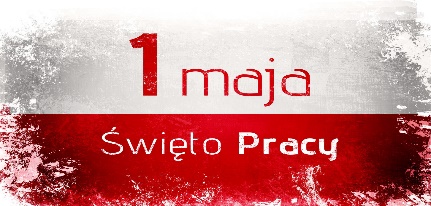           Wolne 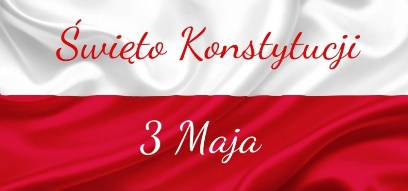 Poniedziałek22.04.2024r.Wtorek23.04.2024r.Środa24.04.2024r.Czwartek       25.04.2024r.Piątek26.04.2024r.